                       FICHA DE CADASTRO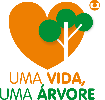                        FICHA DE CADASTRONome da criança:Nome da criança:Data de Nascimento/Previsão:                                           NaturalidadeNome da Mãe:                                                                                         CPF:Nome do Pai:CPF:Responsável:Responsável:Endereço:Endereço:Telefone:Telefone:Sugestão do local de plantio:Sugestão do local de plantio:Observação:Observação:Para cada criança nascida, em que os pais residam em Jaboticatubas, uma muda de espécie típica de Minas Gerais será plantada em locais da cidade.Para cada criança nascida, em que os pais residam em Jaboticatubas, uma muda de espécie típica de Minas Gerais será plantada em locais da cidade.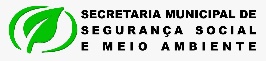 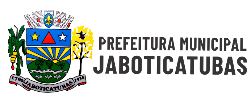 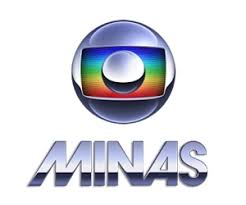 